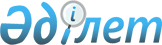 О бюджете сельского округа Туран на 2024-2026 годыРешение Шиелийского районного маслихата Кызылординской области от 26 декабря 2023 года № 11/24.
      В соответствии с пунктом 2 статьи 75 Кодекса Республики Казахстан "Бюджетный кодекс Республики Казахстан", пунктом 2-7 статьи 6 Закона Республики Казахстан "О местном государственном управлении и самоуправлении в Республике Казахстан" Шиелийский районный маслихат РЕШИЛ:
      1. Утвердить бюджет сельского округа Туран на 2024-2026 годы согласно приложениям 1, 2 и 3, в том числе на 2024 год в следующих объемах:
      1) доходы – 102 539 тысяч тенге, в том числе:
      налоговые поступления – 6 131 тысяч тенге;
      поступления трансфертов – 96 408 тысяч тенге;
      2) затраты – 103 553,1 тысяч тенге;
      3) чистое бюджетное кредитование – 0;
      бюджетные кредиты – 0;
      погашение бюджетных кредитов – 0;
      4) сальдо по операциям с финансовыми активами – 0;
      приобретение финансовых активов – 0;
      поступления от продажи финансовых активов государства – 0;
      5) дефицит (профицит) бюджета – -1 014,1 тысяч тенге;
      6) финансирование дефицита (использование профицита) бюджета – 1014,1 тысяч тенге;
      поступление займов – 0;
      погашение займов – 0;
      используемые остатки бюджетных средств – 1014,1 тысяч тенге.
      Сноска. Пункт 1 - в редакции решения Шиелийского районного маслихата Кызылординской области от 11.03.2024 № 14/24 (вводится в действие с 01.01.2024).


      2. Установить объем бюджетных субвенций, передаваемых из районного бюджета в бюджет сельского округа Туран на 2024 год в сумме 84 594 тысяч тенге.
      3. Настоящее решение вводится в действие с 1 января 2024 года. Бюджет сельского округа Туран на 2024 год
      Сноска. Приложение 1 - в редакции решения Шиелийского районного маслихата Кызылординской области от 11.03.2024 № 14/24 (вводится в действие с 01.01.2024). Бюджет сельского округа Туран на 2025 год Бюджет сельского округа Туран на 2026 год
					© 2012. РГП на ПХВ «Институт законодательства и правовой информации Республики Казахстан» Министерства юстиции Республики Казахстан
				
      Председатель Шиелийского районного маслихата 

А.Жандарбеков
Приложение 1 к решению
Шиелийского районного маслихата
от 26 декабря 2023 года № 11/24
Категория
Категория
Категория
Категория
Категория
Сумма, тысяч тенге
Класс 
Класс 
Класс 
Класс 
Сумма, тысяч тенге
Подкласс
Подкласс
Подкласс
Сумма, тысяч тенге
Наименование
Наименование
Сумма, тысяч тенге
1. Доходы
1. Доходы
102 539
1
Налоговые поступления
Налоговые поступления
6 131
01
Подоходный налог
Подоходный налог
2 500
2
Индивидуальный подоходный налог
Индивидуальный подоходный налог
2 500
04
Hалоги на собственность
Hалоги на собственность
3 631
1
Hалоги на имущество
Hалоги на имущество
229
4
Hалог на транспортные средства
Hалог на транспортные средства
3 402
4
Поступления трансфертов 
Поступления трансфертов 
96 408
02
Трансферты из вышестоящих органов государственного управления
Трансферты из вышестоящих органов государственного управления
96 408
3
Трансферты из районного (города областного значения) бюджета
Трансферты из районного (города областного значения) бюджета
96 408
Функциональные группы 
Функциональные группы 
Функциональные группы 
Функциональные группы 
Функциональные группы 
Сумма, тысяч тенге
Функциональные подгруппы
Функциональные подгруппы
Функциональные подгруппы
Функциональные подгруппы
Сумма, тысяч тенге
Администраторы бюджетных программ
Администраторы бюджетных программ
Администраторы бюджетных программ
Сумма, тысяч тенге
Бюджетные программы (подпрограммы)
Бюджетные программы (подпрограммы)
Сумма, тысяч тенге
Наименование
Сумма, тысяч тенге
2. Затраты
103 553,1
1
Государственные услуги общего характера
58 149
01
Представительные, исполнительные и другие органы, выполняющие общие функции государственного управления
58 149
124
Аппарат акима города районного значения, села, поселка, сельского округа
58 149
001
Услуги по обеспечению деятельности акима города районного значения, села, поселка, сельского округа
58 149
7
Жилищно-коммунальное хозяйство
8 693
03
Благоустройство населенных пунктов
8 693
124
Аппарат акима города районного значения, села, поселка, сельского округа
8 693
008
Освещение улиц населенных пунктов
1 340
009
Обеспечение санитарии населенных пунктов
0
011
Благоустройство и озеленение населенных пунктов
7 353
8
Культура, спорт, туризм и информационное пространство
36 711
01
Деятельность в области культуры
36 711
124
Аппарат акима города районного значения, села, поселка, сельского округа
36 711
006
Поддержка культурно-досуговой работы на местном уровне
32 711
032
Капитальные расходы подведомственных государственных учреждений и организаций
 4 000
12
Транспорт и коммуникации
0
01
Автомобильный транспорт
0
124
Аппарат акима города районного значения, села, поселка, сельского округа
0
013
Обеспечение эксплуатации автомобильных дорог в городах, селах, поселках, сельских округах районного значения
0
15
Трансферты
0,1
01
Трансферты
0,1
124
Аппарат акима города районного значения, села, поселка, сельского округа
0,1
048
Возврат неиспользованных (недоиспользованных) целевых трансфертов
0,1
3.Чистое бюджетное кредитование
0
4. Сальдо по операциям с финансовыми активами
0
5. Дефицит (профицит) бюджета
-1 014,1
6. Финансирование дефицита (использование профицита) бюджета
1 014,1
8
Используемые остатки бюджетных средств
1 014,1
01
Остатки бюджетных средств
1 014,1
1
Свободные остатки бюджетных средств
1 014,1
01
Свободные остатки бюджетных средств
1 014,1Приложение 2 к решению
Шиелийского районного маслихата
от "26" декабря 2023 года № 11/24
Категория
Категория
Категория
Категория
Категория
Сумма, тысяч тенге
Класс 
Класс 
Класс 
Класс 
Сумма, тысяч тенге
Подкласс
Подкласс
Подкласс
Сумма, тысяч тенге
Наименование
Наименование
Сумма, тысяч тенге
1.Доходы
1.Доходы
93679
1
Налоговые поступления
Налоговые поступления
5461
01
Подоходный налог
Подоходный налог
1872
2
Индивидуальный подоходный налог
Индивидуальный подоходный налог
1872
04
Hалоги на собственность
Hалоги на собственность
3589
1
Hалоги на имущество
Hалоги на имущество
238
3
Земельный налог
Земельный налог
0
4
Hалог на транспортные средства
Hалог на транспортные средства
3351
4
Поступления трансфертов 
Поступления трансфертов 
88218
02
Трансферты из вышестоящих органов государственного управления
Трансферты из вышестоящих органов государственного управления
88218
3
Трансферты из районного (города областного значения) бюджета
Трансферты из районного (города областного значения) бюджета
88218
Функциональные группы 
Функциональные группы 
Функциональные группы 
Функциональные группы 
Функциональные группы 
Сумма, тысяч тенге
Функциональные подгруппы
Функциональные подгруппы
Функциональные подгруппы
Функциональные подгруппы
Сумма, тысяч тенге
Администраторы бюджетных программ
Администраторы бюджетных программ
Администраторы бюджетных программ
Сумма, тысяч тенге
Бюджетные программы (подпрограммы)
Бюджетные программы (подпрограммы)
Сумма, тысяч тенге
Наименование
Сумма, тысяч тенге
2. Затраты
93679
01
Государственные услуги общего характера
58609
1
Представительные, исполнительные и другие органы, выполняющие общие функции государственного управления
58609
124
Аппарат акима города районного значения, села, поселка, сельского округа
58609
001
Услуги по обеспечению деятельности акима города районного значения, села, поселка, сельского округа
58609
07
Жилищно-коммунальное хозяйство
1051
3
Благоустройство населенных пунктов
1051
124
Аппарат акима города районного значения, села, поселка, сельского округа
1051
008
Освещение улиц населенных пунктов
635
011
Благоустройство и озеленение населенных пунктов
416
08
Культура, спорт, туризм и информационное пространство
34019
1
Деятельность в области культуры
34019
124
Аппарат акима города районного значения, села, поселка, сельского округа
34019
006
Поддержка культурно-досуговой работы на местном уровне
34019
3.Чистое бюджетное кредитование
0
4. Сальдо по операциям с финансовыми активами
0
5. Дефицит (профицит) бюджета
0
6. Финансирование дефицита (использование профицита) бюджета
0
8
Используемые остатки бюджетных средств
0
01
Остатки бюджетных средств
0
1
Свободные остатки бюджетных средств
0
001
Свободные остатки бюджетных средств
0Приложение 3 к решению
Шиелийского районного маслихата
от "26" декабря 2023 года № 11/24
Категория
Категория
Категория
Категория
Категория
Сумма, тысяч тенге
Класс 
Класс 
Класс 
Класс 
Сумма, тысяч тенге
Подкласс
Подкласс
Подкласс
Сумма, тысяч тенге
Наименование
Наименование
Сумма, тысяч тенге
1.Доходы
1.Доходы
98363
1
Налоговые поступления
Налоговые поступления
5734
Подоходный налог
Подоходный налог
1966
Индивидуальный подоходный налог
Индивидуальный подоходный налог
1966
04
Hалоги на собственность
Hалоги на собственность
3768
1
Hалоги на имущество
Hалоги на имущество
250
3
Земельный налог
Земельный налог
0
4
Hалог на транспортные средства
Hалог на транспортные средства
3518
4
Поступления трансфертов 
Поступления трансфертов 
92629
02
Трансферты из вышестоящих органов государственного управления
Трансферты из вышестоящих органов государственного управления
92629
3
Трансферты из районного (города областного значения) бюджета
Трансферты из районного (города областного значения) бюджета
92629
Функциональные группы 
Функциональные группы 
Функциональные группы 
Функциональные группы 
Функциональные группы 
Сумма, тысяч тенге
Функциональные подгруппы
Функциональные подгруппы
Функциональные подгруппы
Функциональные подгруппы
Сумма, тысяч тенге
Администраторы бюджетных программ
Администраторы бюджетных программ
Администраторы бюджетных программ
Сумма, тысяч тенге
Бюджетные программы (подпрограммы)
Бюджетные программы (подпрограммы)
Сумма, тысяч тенге
Наименование
Сумма, тысяч тенге
2. Затраты
98363
01
Государственные услуги общего характера
61539
1
Представительные, исполнительные и другие органы, выполняющие общие функции государственного управления
61539
124
Аппарат акима города районного значения, села, поселка, сельского округа
61539
001
Услуги по обеспечению деятельности акима города районного значения, села, поселка, сельского округа
61539
07
Жилищно-коммунальное хозяйство
1104
3
Благоустройство населенных пунктов
1104
124
Аппарат акима города районного значения, села, поселка, сельского округа
1104
008
Освещение улиц населенных пунктов
667
011
Благоустройство и озеленение населенных пунктов
437
08
Культура, спорт, туризм и информационное пространство
35720
1
Деятельность в области культуры
35720
124
Аппарат акима города районного значения, села, поселка, сельского округа
35720
006
Поддержка культурно-досуговой работы на местном уровне
35720
3.Чистое бюджетное кредитование
0
4. Сальдо по операциям с финансовыми активами
0
5. Дефицит (профицит) бюджета
0
6. Финансирование дефицита (использование профицита) бюджета
0
8
Используемые остатки бюджетных средств
0
01
Остатки бюджетных средств
0
1
Свободные остатки бюджетных средств
0
001
Свободные остатки бюджетных средств
0